Type  your name next to the animal/role that you’d like to present.l’ours brun d’Europe- FranceA :B :la cigne- FranceA :B :l’esturgeon- FranceA :B :l’agrion de mercure - FranceA :B :la salamandre tachetée - - Franceles ornithopteres not France A :B :l’anaconda – la Guyane A :B :le gorille de montagne- Rwanda, Democratic Republic of the CongoA :B :l’oryx gazelleA :B :l’ibis chauve marocA :B :le cobra d’Egypte – Maroc, Algerie A :B :le caracal (Africa) A :B :l’éléphant d’Afrique AfricaA :B :la grue couronnée black crowned crane democratic republic of the congo A :B :la baleine bleue - CanadaA :B :le requin-baleine- MadagascarA :B :la tortue verte France-martinique/guadeloupeA :B :le corail rouge – la Nouvelle Caledonie A :  B : l’ours polaire - CanadaA :B : le manchot empereurA :B :Le lycaonShrewsFin whaleGray-crowned craneVultureGreat White sharkPloughshare tortoise MadagascarLemurs – MadagascarSilky safaka lemur – MadagascarEndangered Primates in MadagascarDiademed sifaka
Golden-crowned sifaka
Ruffed lemur
Hairy-eared dwarf lemur
Aye-aye
Golden bamboo lemur
Broad-nosed gentle lemur
IndriGuiana spider monkeyThreatened SpeciesThreatened Species: The following list includes all mammals which occur in French Guiana and are rated as Critically Endangered (CR), Endangered (EN) or Vulnerable (VU) in the2004 IUCN Red List of Threatened Animals. Critically Endangered:Small-footed (Guianan) Water Rat (Nectomys parvipes). (Endemic to French Guiana.)Endangered:Giant Armadillo (Priodontes maximus).Giant Otter (Pteronura brasiliensis). Oyapock's Fish-eating Rat (Neusticomys oyapocki). (Endemic to French Guiana.)Vulnerable:American Manatee (Trichechus manatus).Bush Dog (Speothos venaticus).Giant Anteater (Myrmecophaga tridactyla).Schultz's Round-eared Bat (Tonatia schulzi).Tacarcuna Bat (Lasiurus castaneus).This list combines species from several endangered species lists. Using the total at the bottom of this page as an official count of endangered species of the world is not recommended. For more information on what creatures are listed on this site, please visit our About Us page.
Species NameScientific NameGroupRange1.Dugong  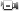 Dugong dugonMammalsEast Africa to Southern Japan2.Javan RusaRusa timorensisMammalsAustralia, Indian Ocean (Reunion), Indonesia, Mauritius, New Caledonia, New Zealand, Papua New Guinea, Timor-Leste3.Loyalty Bent-winged BatMiniopterus robustiorMammalsNew Caledonia4.New Caledonia Blossom BatNotopteris neocaledonicaMammalsNew Caledonia5.New Caledonia Flying FoxPteropus vetulusMammalsNew Caledonia6.New Caledonia Long-eared BatNyctophilus nebulosusMammalsNew Caledonia7.New Caledonia Wattled BatChalinolobus neocaledonicusMammalsNew Caledonia8.Ornate Flying FoxPteropus ornatusMammalsNew Caledonia